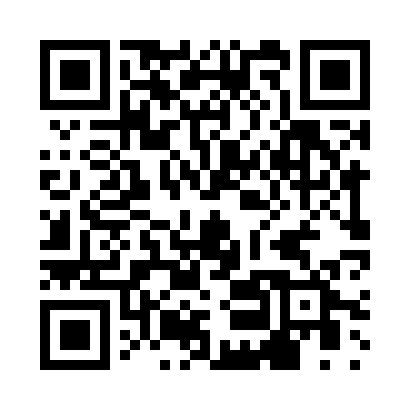 Prayer times for Agaliano, GreeceWed 1 May 2024 - Fri 31 May 2024High Latitude Method: Angle Based RulePrayer Calculation Method: Muslim World LeagueAsar Calculation Method: HanafiPrayer times provided by https://www.salahtimes.comDateDayFajrSunriseDhuhrAsrMaghribIsha1Wed4:516:261:146:048:049:322Thu4:506:251:146:058:049:333Fri4:486:241:146:058:059:354Sat4:476:221:146:068:069:365Sun4:466:221:146:068:079:376Mon4:446:211:146:068:089:387Tue4:436:201:146:078:089:398Wed4:426:191:146:078:099:409Thu4:406:181:146:088:109:4110Fri4:396:171:146:088:119:4311Sat4:386:161:146:088:129:4412Sun4:376:151:146:098:139:4513Mon4:366:141:146:098:139:4614Tue4:346:141:146:108:149:4715Wed4:336:131:146:108:159:4816Thu4:326:121:146:108:169:4917Fri4:316:111:146:118:169:5018Sat4:306:111:146:118:179:5219Sun4:296:101:146:128:189:5320Mon4:286:091:146:128:199:5421Tue4:276:091:146:138:209:5522Wed4:266:081:146:138:209:5623Thu4:256:081:146:138:219:5724Fri4:246:071:146:148:229:5825Sat4:236:061:146:148:229:5926Sun4:236:061:146:158:2310:0027Mon4:226:051:156:158:2410:0128Tue4:216:051:156:158:2410:0229Wed4:206:051:156:168:2510:0330Thu4:206:041:156:168:2610:0431Fri4:196:041:156:168:2610:04